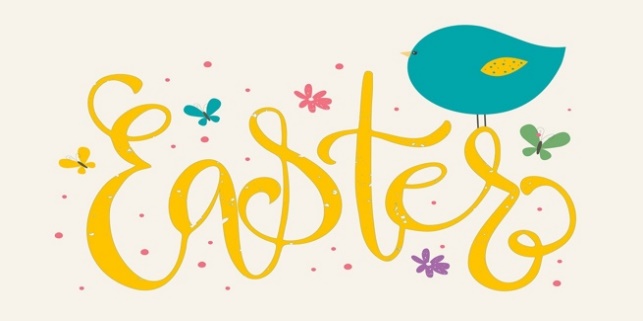 Scavenger Hunt Can you find……?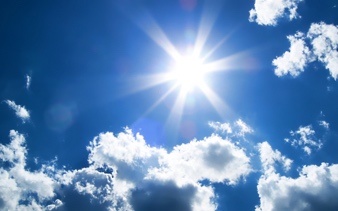 sunshine chocolate egg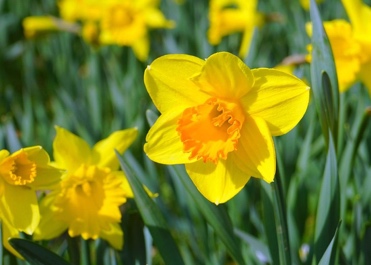 flowers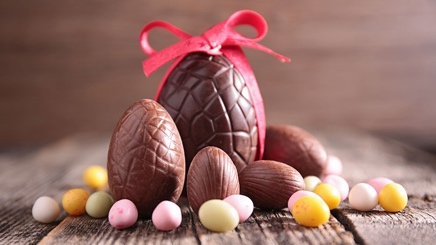 grassa carrot 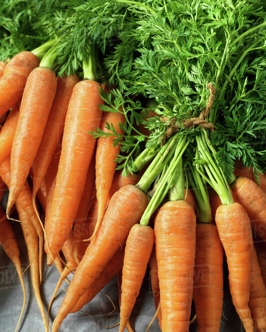 cloudsEaster Bunny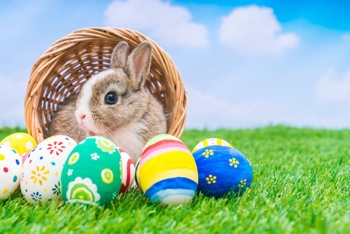 